 THE PERINATAL SOCIETY OF 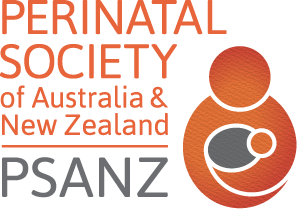 AUSTRALIA & NEW ZEALAND www.psanz.com.auEligibility for PSANZ New Investigator Award (NIA)/ECR Travel Award – 2024SUPERVISOR APPROVAL FORMNominee Name:					 Nominee email, Ph. # or other contact details:										Membership Discipline (Select ONE of): Discovery Science / Midwifery / Neonatal Nursing / Neonatology / Obstetrics / Perinatal / Epidemiology - Public Health / Allied Health - otherThe above nominee confirms that (please check boxes to confirm):  	They are a current member of PSANZ 	They are the presenter AND first author of the submitted abstract 	They have only nominated 1 abstract for consideration for a NIA/travel award 	They will be present at the closing ceremony when the awards are announced 	They do not hold a university academic appointment higher than level b, or a university adjunct appointment higher than adjunct senior research fellow or adjunct senior lecturer. 	They have not been awarded a PSANZ NIA previously (only applicable to NIA applicants)	Has been performing research for less than 5 years	Is not 1st author on an abstract or publication dated prior to 2023In addition, the nominee must be either (select A, B or C): Applicant Signature					Date	/    /	     Supervisor Signature					Date	/    /	         Supervisor/ HOD Name							***Please upload completed form with online submission. 	A. Enrolled (full- or part-time) in a research degree (Bachelor, Honours, 	Masters, or PhD)		Please provide:		1.	Receipt for 2024 PSANZ or PSNZ membership		2.	Evidence demonstrating enrolment status for 2024	B. Within 5 years of award of a Bachelor/Honours degree		Please provide:		1.	Receipt for 2024 PSANZ or PSNZ membership		2.	List of publications and abstracts  		3.	Evidence of employment level	C. Within 2 years of a postgraduate research degree (Masters, or PhD)		Please provide:		1.	Receipt for 2024 PSANZ or PSNZ membership		2.	Evidence of the date of award of the relevant degree  